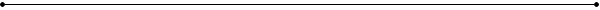 JUDICIAL NOMINATION COMMISSIONMeeting MinutesConference Call Friday, September 25, 2020The Commission convened at 12:00 p.m. by telephone conferencing.  All members participated in the conference call: Judge John Brown (Chairman), Janice Bishop, Karl Englund, Elizabeth Halverson, Hal Harper, Lane Larson, and Nancy Zadick.  Lois Menzies, Office of Court Administrator, provided staff services.  The Commission received six applications for the judicial position in the 8th Judicial District (Cascade County) from the following attorneys:Steven Brian BolstadTheresa Lynn DiekhansDavid J. GrubichMichele Reinhart LevineMatthew Stuart RobertsonSunday Zoie RossbergThe Commission discussed the applications and public comment received.  Members agreed to interview Steven Bolstad, David Grubich, Michele Reinhart Levine, Matthew Robertson, and Sunday Rossberg.  They declined to interview Theresa Diekhans.Because of the extraordinary circumstances related to the COVID-19 pandemic and the request from the 8th Judicial District judges that the Commission not conduct in-person interviews in the courthouse, the Commission agreed to conduct the interviews via Zoom.  The interviews will begin at 9 a.m. on Friday, October 9, 2020.  Thirty-five minutes will be reserved for each interview.  Deliberations will follow the last interview.In other business, the Commission agreed to delay adoption of its revised rules until its next conference call to allow for some additional minor revisions. The Commission adjourned at approximately 1:10 p.m.